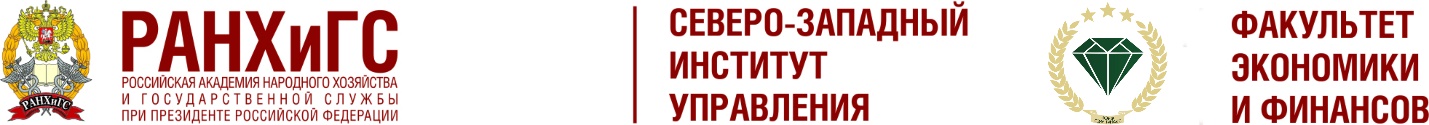 ИНФОРМАЦИОННОЕ ПИСЬМОУважаемые коллеги!Образовательная программа «Менеджмент»Северо-Западного института управления РАНХиГС при Президенте РФ в рамках Приемной кампании 2022 проводит Интеллектуальные и творческие конкурсы, которые позволяют абитуриентам получить дополнительно 7 БАЛЛОВ К ЕГЭ ПРИ ПОСТУПЛЕНИИ В НАШ ИНСТИТУТ.Интеллектуальные и творческие конкурсы РАНХиГС проводятся независимо от Всероссийской олимпиады школьников, Олимпиады школьников РАНХиГС, не входят в Перечень олимпиад школьников, утверждаемый Минобрнауки России. Участие в конкурсах не ограничивает прав участвующих в них граждан на участие в каких-либо иных мероприятиях, проводимых как Академией, включая ее структурные подразделения, так и иными организациями.С Регламентом проведения конкурса можете ознакомится по ссылке:https://priem.spb.ranepa.ru/wp-content/uploads/2022/03/reglament-itk-sziu-ranhigs-2022.pdfНоминации конкурса по профилю «Менеджмент» представлены в Приложение 1.Заявление на участие в Конкурсе представлены в Приложение 2.Примеры (описания) конкурсных заданий по профилю «Менеджмент» представлены в  Приложение 3.График проведения КонкурсаМесто проведения: Санкт-Петербург, Средний пр. В.О. д.57/43, каб.103.Направить заявку, а также получить консультацию по Конкурсу и приему в Институт вы можете у заместителя начальника отдела по работе с абитуриентами СЗИУ РАНХиГС:Романова Анастасия Вячеславовнаe-mail: romanova-av@ranepa.ruтелефон: (812) 335-94-94 (доб.: 1253)моб. телефон: 8-921-097-23-31Приложение 1Номинации Конкурса по профилю «Менеджмент»За полноту раскрытия темы.За системный подходЗа владение современной организационно-управленческой   терминологией.За соблюдение научного стиля изложения.За адекватное применение теоретического контекста в раскрытии темы.За глубину аргументированности высказываемой позиции и способность её отстаивать.За аналитический взгляд на рассматриваемые проблемы руководства.За оригинальность высказываемых идей и приведение убедительных доказательств их состоятельности.За критический подход к рассмотрению излагаемого вопроса.За лаконичность и доказательность в изложении материала.За проявленные лидерские качества.За стратегическое мышление.За актуальность реализованного проектаЗа лучшее художественно-дизайнерское оформление презентацииЗа актуальность подготовленного проектаВ организационный комитет Интеллектуального и творческого конкурсов Северо-Западного института управления РАНХиГСОт _____________________________________________(Фамилия, И.О. совершеннолетнего участника конкурса)ЗАЯВЛЕНИЕВ соответствии с Положением о проведении Открытых интеллектуальных 
и творческих конкурсов РАНХиГС, утвержденным приказом Академии от 29.01.2016 
№ 01-286 (далее – Положение) прошу зарегистрировать меня в качестве участника Интеллектуального и творческого конкурсов Северо-Западного института управления РАНХиГС (далее – конкурс).Я, ___________________________________________________________________________(фамилия, имя, отчество полностью)подтверждаю ознакомление и согласие с Положением и регламентом конкурса и сообщаю 
о себе следующие сведения:Родился «____» ________________ 20___ г.,Обучаюсь/окончил: ____________________________________________________________(полное наименование образовательной организации(школы), класс)Электронная почта: __________________________, № телефона: ______________________.«____» _______________ 20____ г.                                                    ______________________										(Подпись заявителя)«____» _______________ 20____ г.   _______________________         ______________________(регистрация на конкурс)         (Фамилия, И.О. сотр. СЗИУ РАНХиГС) (Подпись сотрудника)В организационный комитет Интеллектуального и творческого конкурсов Северо-Западного института управления РАНХиГСОт _________________________________________(Фамилия, И.О. родителя/законного представителя несовершеннолетнего участника конкурса)ЗАЯВЛЕНИЕВ соответствии с Положением о проведении Открытых интеллектуальных 
и творческих конкурсов РАНХиГС, утвержденным приказом Академии от 29.01.2016 
№ 01-286 (далее – Положение) прошу зарегистрировать моего ребенка ________________________________________________________________________________________________(фамилия, имя и отчество)в качестве участника Интеллектуального и творческого конкурсов Северо-Западного института управления РАНХиГС (далее – конкурс).Я, ___________________________________________________________________________(фамилия, имя, отчество полностью)электронная почта: __________________________, № телефона: ______________________.подтверждаю наше с ребенком ознакомление и согласие с Положением и регламентом конкурса и сообщаю о своем ребенке следующие сведения:родился «____» ________________ 20___ г.,обучается/окончил: ____________________________________________________________(полное наименование образовательной организации(школы), класс)электронная почта: __________________________, № телефона: ______________________.«____» _______________ 20____ г.                                                    ______________________										(Подпись заявителя)«____» _______________ 20____ г.   ______________________________         _____________________(регистрация на конкурс)             (Фамилия, И.О. сотр. СЗИУ РАНХиГС)	 (Подпись сотрудника)Приложение 3Профиль «Менеджмент»Отборочный этапСостоит из двух заданий.Первое задание выполняется в виде эссе, посвященного руководителям или лидерам. Эссе присылается в организационный комитет вместе с комплектом документов (заявлением и пр.) на участие в конкурсе в распечатанном виде, либо по электронной почте на почту организаторов конкурса, указанную в Приложениях 2,9 настоящего Положения.Темы эссе выбираются участниками из следующих списков:«Мой знакомый руководитель (лидер)». Герой эссе – конкретное физическое лицо – руководитель производственной или иной структуры (лидер общественной или некоммерческой организации, инициативной группы, активный гражданин). «Лидеры России среди нас». Герой эссе – одно из физических лиц, ставшее лауреатами, полуфиналистами или финалистами конкурса «Лидеры России» из числа руководителей производственных структур, бизнеса, органов власти, общественных                                      и некоммерческих объединений.«Образ руководителя (лидера) в художественной литературе». Герой эссе – персонаж известного литературного произведения, являющийся руководителем какой-либо организации, учреждения, структуры либо лидером или проявляющий элементы лидерского поведения по ходу действия произведения). Допускается использовать в качестве основы эссе также героя какого-либо известного художественного фильма.В эссе необходимо раскрыть следующие вопросы:- наличие врожденных или приобретенных в раннем возрасте черт характера, других особенностей, способствующих тому, что герой эссе станет руководителем или лидером;- как знания и опыт, получаемые героем эссе по мере взросления и становления, способствуют его формированию как руководителя или лидера;- наиболее важные навыки и умения, которыми необходимо обладать эффективному руководителю или лидеру, с конкретными примерами из жизни героя эссе. Требования к оформлению эссе:- объем не менее двух и не более шести печатных стр. (14 кегль, через 1,5 интервала);- формат doc. или .rtf. (не pdf).Эссе оценивается по следующим критериям. 1. Глубина раскрытия темы – от 0 до 2 баллов;2. Композиционная цельность и логичность изложения – от 0 до 2 баллов;3. Аргументированность позиции автора – от 0 до 2 баллов;5. Следование нормам речи – от 0 до 2 баллов;6. Оригинальность стиля изложения – от 0 до 2 баллов.Жюри вправе присуждать участникам конкурса до 5 дополнительных баллов за самостоятельность мышления, творческий, нестандартный подход. Максимальное количество баллов за эссе – 15.Второе задание представляют собой тестовые вопросы закрытого типа.Всего участникам будет предложено 25 тестовых вопросов по следующим темам, входящим в общеобразовательный курс обществознания: «Философия и социология», «Экономика», «Право», «Политика».Для жителей Санкт-Петербурга и других желающих тестирование проводится в он-лайн режиме очно в компьютерном классе, Допускается для иногородних участников прохождение тестирования в форме он-лайн тестирования заочно с удаленного компьютера. Время на прохождение теста – 30 мин.Допускается повторное прохождение теста. В этом случае первый результат автоматически аннулируется и заменяется последующим.Прохождение контрольного теста более двух раз не разрешается.Примеры тестовых заданийВопрос: Материалистическая философия определяет цивилизацию как:высший, завершающий этап развития Вселенной продукт деятельности сверхъестественной силы, высшего разума закономерный продукт развития социальной материи в специфических условиях типичное для Вселенной сообщество разумных существВопрос: К экономическим ресурсам не относится…1.	Рента;    2.         Физический труд;  3.         Предпринимательский труд;  4.         Автомобиль;Вопрос: Сущность демократии проявляется в:участии граждан в альтернативных выборахотмене выборов в парламентзапрете политических партииусилении контроля за личной жизнью граждан  Вопрос: Что из перечисленного составляет наиболее фундаментальную идею экономической науки?1.	Предпринимательство; 2. Прибыль; 3. Ограниченность; 4. Спрос и предложение;Вопрос: Конституцию как Основной закон государства характеризует то, что: положения, включаемые в нее, не могут быть изменены она принимается парламентом страны ей должны соответствовать все нормативные акты, действующие в государстве она детально определяет все нормы всех отраслей праваВопрос: Минимальная продолжительность в России ежегодного непрерывного отдыха составляет: 1) 14 дней; 2) 21 день; 3) 28 дней; 4) 30 днейВопрос: Верны ли следующие суждения о политике: А) Либеральная политическая идеология в качестве основной ценности выделяет равенство людей перед законом и судом                                 Б) Либеральная политическая идеология основной ценности выделяет обязательную поддержку богатым неимущих социальных слоевверно только а; 2) верно только Б; 3) верны оба суждения; 4) оба суждения неверныТестовые задания оцениваются по правильности выбранных ответов. Максимальное количество баллов за тестирование – 50. Преодолевшими отборочный тур признаются все участники, правильно выполнившие тесты и получившие за тест баллы выше нижней границы, определяемой оргкомитетом для соблюдения требований п.2.4. настоящего РегламентаЗаключительный этап Задание второго тура выполняется в форме защиты участниками своих социально значимых проектов. Участники выступают перед жюри с презентацией проекта и отвечают на вопросы жюри.Это может быть как уже реализованный проект, так и социальный проект в виде проектной идеи. Время на выступление – до 7 мин. Ещё три минуты дается на уточняющие вопросы жюри.Критерии оценки: - актуальность подготовленного проекта для города (региона) (0 – 5 баллов)- правильность формулирования целей и задач проекта (0 – 5 баллов)- стратегическое мышление (0 – 5 баллов)- наличие логики построения презентации проекта (0 – 5 баллов)- качество презентации (0 – 5 баллов)Жюри имеет право добавить участникам до 10 баллов в случае, если проект уже был реализован, в зависимости от вклада участника в реализацию этого проекта.Максимальная оценка за этот конкурс – 35 баллов. Итоги конкурса подводятся по сумме баллов за все три этапа конкурса.Максимально возможная оценка – 100 баллов.Победители конкурса определяются по наибольшей сумме набранных баллов с учетом мнения жюри по распределению конкурсантов – победителей по номинациям.№ЭтапДаты1Подача заявокс 10-00 4 марта 2022 г. до 18-00 30 апреля 2022 г2Подача конкурсного эссе (возможно одновременно с заявкой)с 10-00 04 марта 2022 г. до 18-00 30 апреля 2022 г.3Тестирование14 мая 2022 г. с 10-00 до 17-00 15 мая 2022 г. с 10-00 до 17-004Заключительный этап. Защита проекта.21-22 мая 2022 г. с 10-00 до 15-00